CAPACITAÇÃO USO SIPIA SINASEATENÇÃO: AMMVI, AMAVI, AMFRI e AMVALI 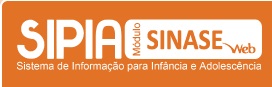 A Secretaria De Estado Do Desenvolvimento Social Através de sua Diretoria de Direito Humanos e Gerência de Políticas Pública Para Crianças, Adolescentes e Jovens  Convida as Equipes do CREAS em seu município para a capacitação para uso do sistema nacional SIPIA SINASE:A capacitação é gratuita e para toda a rede do CREAS.Será ministrada pela representante do estado no uso do sistema que administra o Meio Aberto do Estado de Santa Catarina:DATA: serão on line nos dia 22 e 23 de setembro de 2020 e                                   nos dias 28 e 29 de setembro de 2020.Horário: 13h às 17h. Objetivo: As oficinas de trabalho tem o objetivo de capacitar os técnicos das Unidades socioeducativas das Associações da AMMVI, AMAVI, AMFRI e AMVALI que possuem CREAS e que estão cadastrados no sistema SIPIA SINASE web, para o uso do Sistema.Cada Oficina: 8 horas, abrangendo conteúdo completo sobre o funcionamento do Sistema. Para os técnicos participarem da capacitação terão que ter acesso a computador com internet e estarem cadastrados no SIPIA SINASE web.Informações: telefone (48) 3664-0614 ou 48 991811767. Email:sipia@sst.sc.gov.br.